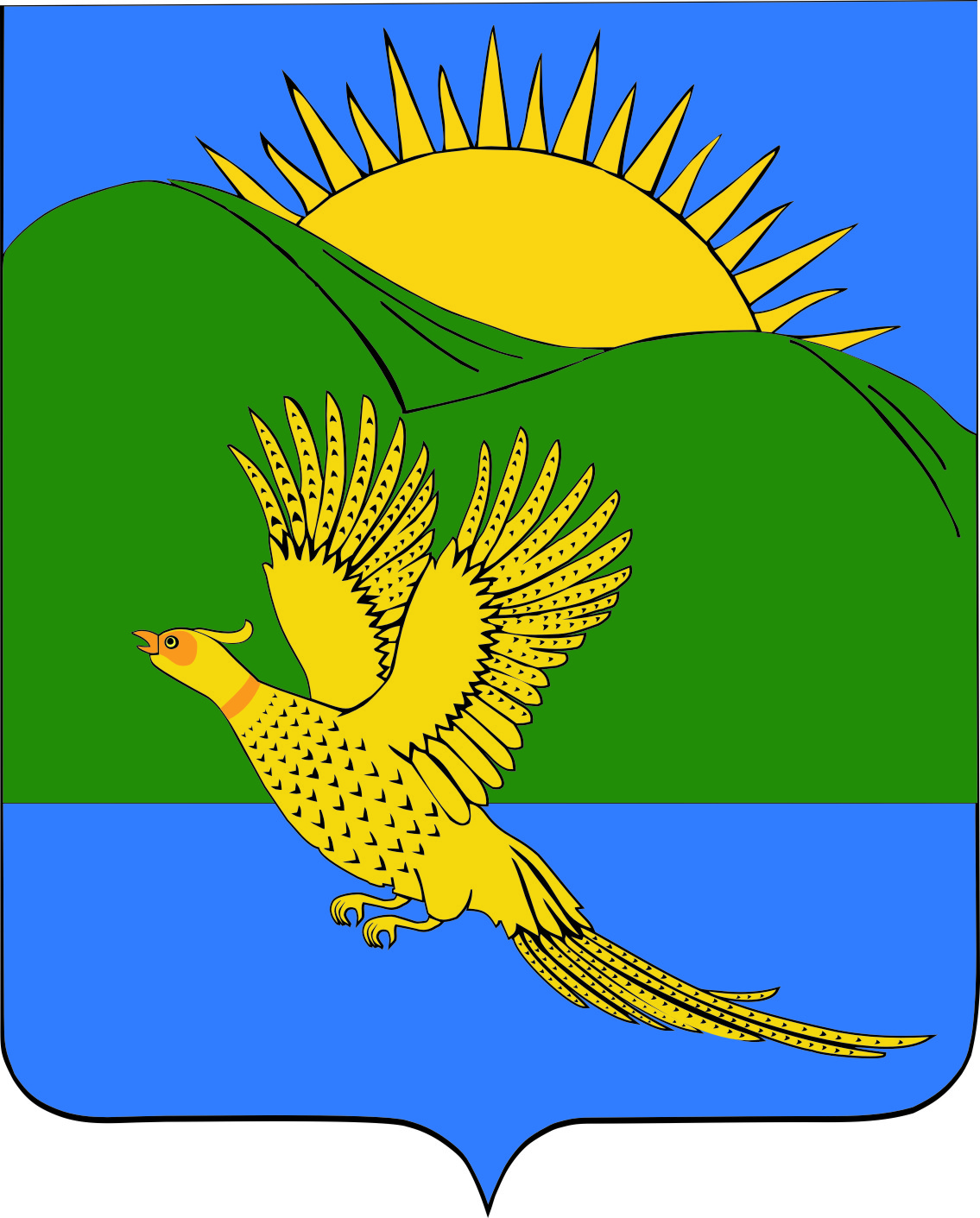 ДУМАПАРТИЗАНСКОГО МУНИЦИПАЛЬНОГО РАЙОНАПРИМОРСКОГО КРАЯРЕШЕНИЕ				       село Владимиро-Александровское	12.12.2014.									             	    №  111В соответствии с федеральными законами от 06 октября 2003 года № 131-ФЗ                        «Об общих принципах организации местного самоуправления в Российской Федерации», от 27 мая 2014 года № 136-ФЗ «О внесении изменений в статью 26.3 Федерального закона «Об общих принципах организации законодательных (представительных) и исполнительных органов государственной власти субъектов Российской Федерации» и Федеральный закон «Об общих принципах организации местного самоуправления в Российской Федерации», руководствуясь статьями 28, 30 Устава Партизанского муниципального района, Дума Партизанского муниципального районаРЕШИЛА:1.Принять муниципальный правовой акт Положение об организации в границах сельских поселений тепло- и  водоснабжения населения, водоотведения, снабжения населения топливом  (прилагается).2. Направить муниципальный правовой акт главе Партизанского муниципального района для подписания и официального опубликования.3.Настоящее решение вступает в силу со дня его принятия.Председатель Думы                                                                  С.Е. ШерстнёвМУНИЦИПАЛЬНЫЙ ПРАВОВОЙ АКТПОЛОЖЕНИЕоб организации в границах сельских поселений тепло- и водоснабжения населения, водоотведения, снабжения населения топливомОбщие положения1.1.    Настоящее Положение разработано в соответствии с Федеральным законом            от 06 октября 2003 года № 131-ФЗ «Об общих принципах организации местного самоуправления в Российской Федерации», Федеральным законом от 27 мая 2014 года № 136-ФЗ "О внесении изменений в статью 26.3 Федерального закона «Об общих принципах организации законодательных (представительных) и исполнительных органов государственной власти субъектов Российской Федерации» и Федеральный закон «Об общих принципах организации местного самоуправления в Российской Федерации», Федеральным законом от 07 декабря 2011 года  № 416-ФЗ «О водоснабжении и водоотведении», Федеральным законом от 27 июля 2010 года № 190-ФЗ «О теплоснабжении», Постановлением  Правительства Российской Федерации от 06 мая № 354  «О предоставлении коммунальных услуг собственникам и пользователям помещений  в многоквартирных домах и жилых домов», Постановлением Правительства Российской Федерации от 12 декабря 1999 года № 167 «Об утверждении Правил пользования системами коммунального водоснабжения и канализации в Российской Федерации», Уставом Партизанского муниципального района.1.2. Настоящее Положение определяет порядок организации в границах сельских поселений тепло- и водоснабжения населения, водоотведения, снабжения населения топливом и включает в себя:-  распоряжение муниципальным имуществом, предназначенным для оказания соответствующих услуг;-   размещение муниципального заказа;-   заключение договоров и соглашений с поставщиками услуг;                   -   принятие и организация выполнения планов и программ;                         -  анализ и координация деятельности поставщиков услуг; -  принятие муниципальных правовых актов по вопросам оказания соответствующих услуг;- передача в аренду объектов тепло-, водоснабжения и водоотведения;-   информирование населения об условиях предоставления услуг;-   иные действия в соответствии с действующим законодательством.2. Участники отношений, регулируемых настоящим ПоложениемУчастниками являются:2.1.   Дума Партизанского муниципального района.2.2.   Администрация Партизанского муниципального района.2.3. Исполнители (поставщики) услуг тепло- и водоснабжения населения, водоотведения, снабжения населения топливом независимо от их ведомственной принадлежности, форм собственности и организационно-правовой формы.2.4.  Потребители услуг.3. Полномочия органов местного самоуправления3.1.   К полномочиям Думы Партизанского муниципального района относятся:3.1.1.  Принятие Положения об организации в границах сельских поселений тепло- и водоснабжения населения, водоотведения, снабжения населения топливом.3.1.2.  Установление объема финансирования, необходимого для организации в границах сельских поселений тепло- и водоснабжения населения, водоотведения, снабжения населения топливом.3.1.3.  Принятие иных нормативных правовых актов об организации в границах сельских поселений тепло- и водоснабжения населения, водоотведения, снабжения населения топливом.  3.2.   К полномочиям администрации Партизанского муниципального района (уполномоченного органа) относятся:3.2.1.  Координация деятельности органов местного самоуправления и исполнителей (поставщиков) услуг в области организации в границах сельских поселений тепло- и водоснабжения населения, водоотведения, снабжения населения топливом. 3.2.2.  Утверждение, формирование и созыв совещательных и консультативных органов по вопросам организации в границах сельских поселений тепло- и водоснабжения населения, водоотведения, снабжения населения топливом. 3.2.3. Определение приоритетных направлений развития, разработки и обеспечения реализации программ перспективного развития предприятий, обеспечивающих в границах сельских поселений тепло- и водоснабжение населения, водоотведение, снабжение населения топливом. 3.2.4. Обеспечение бесперебойного и надежного функционирования предприятий, обеспечивающих в границах сельских поселений тепло- и водоснабжение населения, водоотведение, снабжение населения топливом в целях удовлетворения спроса на вышеуказанные услуги потребителей.3.2.5. Обеспечение согласованности действий предприятий, обеспечивающих в границах сельских поселений тепло- и водоснабжение населения, водоотведение, снабжение населения топливом, по своевременному оказанию соответствующих по качеству обязательным требованиям нормативов, стандартов, санитарных правил и норм, условиям договора услуг, по оперативному устранению аварийных ситуаций и проведению ремонтных работ.3.2.6. Обеспечение энергетической безопасности.3.2.7. Соблюдение баланса экономических интересов поставщиков и потребителей услуг.3.2.8. Осуществление контроля за подготовкой предприятий, обеспечивающих в границах сельских поселений тепло- и водоснабжение населения, водоотведение, снабжение населения топливом, к работе в зимний отопительный период.3.2.9. Контроль за поступлением и созданием запасов топливных ресурсов. 3.2.10. Рассмотрение и принятие решений по жалобам и заявлениям граждан, касающимся услуг в границах сельских поселений тепло- и водоснабжения, водоотведения, снабжения населения топливом.3.2.11. Организация, за счет бюджетных средств Партизанского муниципального района и привлеченных средств, строительства и ремонта объектов теплоснабжения и инженерной инфраструктуры.3.2.12. Осуществление иных полномочий в соответствии с действующим законодательством.4. Обязанности предприятий, оказывающих услуги4.1. Исполнители (поставщики) - юридические лица, созданные в соответствии с законодательством Российской Федерации оказывающие услуги тепло- и водоснабжения, водоотведения, снабжения топливом.4.2.  Предоставление услуг исполнителями (поставщиками) должно быть постоянным, за исключением перерывов для проведения ремонтных и профилактических работ (устанавливаются исполнителем по согласованию с администрацией Партизанского муниципального района в соответствии с действующими строительными нормами и правилами, правилами технической эксплуатации, положениями о проведении текущих и капитальных ремонтов и другими нормативными документами) на межотопительный период, для систем отопления (устанавливаются исполнителем, исходя из климатических условий), в связи со стихийными бедствиями, а также чрезвычайными ситуациями, не зависящими от исполнителя.4.3.   Исполнитель (поставщик) обязан предоставить потребителю услуги,  качество которых соответствует обязательным требованиям нормативов и стандартов, санитарных правил и норм и условиям договора, а также информацию об услугах, предоставляемых исполнителем.5. Потребители услуг5.1. Потребители услуг - гражданине, имеющие намерение заказать или приобрести либо заказывающие, приобретающие или использующие товары (работы, услуги) исключительно для личных, семейных, домашних и иных нужд, не связанных с осуществлением предпринимательской деятельности.6. О регулировании тарифов6.1. Регулирование тарифов на услуги в границах сельских поселений тепло- и водоснабжения населения, водоотведения осуществляется в соответствии с действующим законодательством и муниципальными правовыми актами. 7.Вступление в силу муниципального правового актаНастоящий муниципальный правовой акт вступает в силу с  01 января 2015 года.И.о. главы Партизанского муниципального района                                   В.Г.Головчанский12 декабря 2014 года №   111  - МПАО Положении об организации в границах сельских поселений тепло- и  водоснабжения населения, водоотведения, снабжения населения топливомПринят решением Думы Партизанского муниципального района от 12.12.2014. № 111